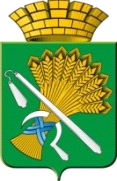 АДМИНИСТРАЦИЯ КАМЫШЛОВСКОГО ГОРОДСКОГО ОКРУГАП О С Т А Н О В Л Е Н И Еот 01.12.2021 N 886	О внесении изменений в состав комиссии по предупреждению и ликвидации чрезвычайных ситуаций и обеспечению пожарной безопасности Камышловского городского округа, утвержденный постановлением главы Камышловского городского округа от 18.05.2015 года № 738 «О комиссии по предупреждению и ликвидации чрезвычайных ситуаций  и обеспечению пожарной безопасности Камышловского городского округа»      В соответствии с Федеральным законом от 06.10.2003 года № 131-ФЗ «Об общих принципах организации местного самоуправления в Российской Федерации», постановлением Правительства Свердловской области от 28 февраля 2005 года № 139 – ПП «О Свердловской подсистеме единой государственной системы предупреждения и ликвидации чрезвычайных ситуаций» (с изменениями на 12 августа 2021 года) (в ред. Постановлений Правительства Свердловской области от 12.08.2021 N 494-ПП), с пунктом 3 раздела 3 протокола Координационного совета при Губернаторе Свердловской области по делам казачества в режиме видео-конференц связи 03августа 2021года, Уставом Камышловского городского округа, утвержденным решением Камышловской городской Думы от 26 мая 2005 г. № 257, в связи с изменениями в кадровом составе, администрация Камышловского городского округа ПОСТАНОВЛЯЕТ:    1. Внести в состав комиссии по предупреждению и ликвидации чрезвычайных ситуаций и обеспечению пожарной безопасности Камышловского городского округа (далее - Комиссия), утвержденный постановлением главы Камышловского городского округа от 18.05.2015 года № 738 «О комиссии по предупреждению и ликвидации чрезвычайных ситуаций и обеспечению пожарной безопасности Камышловского городского округа» изменения:           1.1. Исключить из состава:- Кузьминых Юрия Владимировича - начальника Единой дежурной диспетчерской службы Камышловского городского округа;- Казанцева Андрея Борисовича - инженера по лесопользованию МКУ «Центра обеспечения деятельности администрации Камышловского городского округа».           1.2. Включить в состав:- Члена комиссии: Андреева Сергея Викторовича — атамана некоммерческой организации «Станичное казачье общество» «Камышловская».   2. Начальнику гражданской обороны и пожарной безопасности администрации Камышловского городского округа Удалову А.В., внести соответствующие изменения в порядок централизованного оповещения членов комиссии Камышловского городского округа.     3. Настоящее постановление опубликовать в газете «Камышловские известия» и  разместить на официальном сайте администрации Камышловского городского округа.            4. Контроль за исполнением настоящего постановления оставляю за собой.ГлаваКамышловского городского округа                                                 А.В. Половников